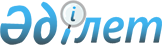 О внесении изменений в решение Усть-Каменогорского городского маслихата от 23 декабря 2016 года № 13/5-VI "О бюджете города Усть-Каменогорска на 2017-2019 годы"
					
			С истёкшим сроком
			
			
		
					Решение Усть-Каменогорского городского маслихата Восточно-Казахстанской области от 28 августа 2017 года № 20/2-VI. Зарегистрировано Департаментом юстиции Восточно-Казахстанской области 4 сентября 2017 года № 5188. Прекращено действие в связи с истечением срока
      Примечание РЦПИ.

      В тексте документа сохранена пунктуация и орфография оригинала.
      В соответствии со статьей 109 Бюджетного кодекса Республики Казахстан от 4 декабря 2008 года, подпунктом 1) пункта 1 статьи 6 Закона Республики Казахстан от 23 января 2001 года "О местном государственном управлении и самоуправлении в Республике Казахстан", решением Восточно-Казахстанского областного маслихата от 15 августа 2017 года № 13/146-VI "О внесении изменений в решение Восточно-Казахстанского областного маслихата от 9 декабря 2016 года № 8/75-VI "Об областном бюджете на 2017-2019 годы" (зарегистрировано в Реестре государственной регистрации нормативных правовых актов за номером 5170), Усть-Каменогорский городской маслихат РЕШИЛ:
      1. Внести в решение Усть-Каменогорского городского маслихата "О бюджете города Усть-Каменогорска на 2017-2019 годы" от 23 декабря 2016 года № 13/5-VI (зарегистрировано в Реестре государственной регистрации нормативных правовых актов за номером 4797, опубликовано в Эталонном контрольном банке нормативных правовых актов Республики Казахстан 16 января 2017 года) следующие изменения: 
      пункт 1 изложить в следующей редакции:
      "1. Утвердить бюджет города на 2017-2019 годы согласно приложениям 1, 2 и 3 соответственно, в том числе на 2017 год в следующих объемах:
      1) доходы – 41 124 549,0 тысяч тенге, в том числе по:
      налоговым поступлениям – 21 604 033,8 тысяч тенге;
      неналоговым поступлениям – 303 581,6 тысяч тенге;
      поступлениям от продажи основного капитала – 1 434 132,9 тысяч тенге;
      поступлениям трансфертов – 17 782 800,7 тысяч тенге;
      2) затраты – 43 079 321,2 тысяч тенге;
      3) чистое бюджетное кредитование – 2 029 611,0 тысяч тенге, в том числе:
      бюджетные кредиты – 2 029 611,0 тысяч тенге;
      погашение бюджетных кредитов – 0,0;
      4) сальдо по операциям с финансовыми активами – 0,0;
      5) дефицит бюджета – - 3 984 383,2 тысяч тенге;
      6) финансирование дефицита бюджета – 3 984 383,2 тысяч тенге.";
      пункт 3 изложить в следующей редакции:
      "3. Утвердить резерв местного исполнительного органа города Усть-Каменогорска на 2017 год в сумме 63 476,2 тысяч тенге."
      приложение 1 изложить в новой редакции согласно приложению к настоящему решению. 
      2. Настоящее решение вводится в действие с 1 января 2017 года. Бюджет города Усть-Каменогорска на 2017 год
					© 2012. РГП на ПХВ «Институт законодательства и правовой информации Республики Казахстан» Министерства юстиции Республики Казахстан
				
      Председатель сессии 

О. Тлеукенов 

      Временно осуществляющий

      полномочия секретаря

      городского маслихата 

А. Курмангалиев
Приложение к решению 
Усть-Каменогорского 
городского маслихата 
от 28 августа 2017 года 
№ 20/2-VIПриложение 1 к решению 
Усть-Каменогорского 
городского маслихата 
от 23 декабря 2016 года 
№ 13/5-VI
Категория
Категория
Категория
Категория
Всего доходы (тысяч тенге)
Класс
Класс
Класс
Всего доходы (тысяч тенге)
Подкласс 
Подкласс 
Всего доходы (тысяч тенге)
Наименование
Всего доходы (тысяч тенге)
1
2
3
4
5
I. ДОХОДЫ
41 124 549,0
1
Налоговые поступления
21 604 033,8
01
Подоходный налог
8 595 743,8
2
Индивидуальный подоходный налог
8 595 743,8
03
Социальный налог
5 421 668,7
1
Социальный налог
5 421 668,7
04
Налоги на собственность
5 242 109,4
1
Налоги на имущество
3 226 220,7
3
Земельный налог
720 292,7
4
Налог на транспортные средства
1 295 000,0
5
Единый земельный налог
596,0
05
Внутренние налоги на товары, работы и услуги
1 273 183,0
2
Акцизы
202 858,0
3
Поступления за использование природных и других ресурсов
215 000,0
4
Сборы за ведение предпринимательской и профессиональной деятельности 
824 325,0
5
Налог на игорный бизнес
31 000,0
07
Прочие налоги
46 364,0
1
Прочие налоги
46 364,0
08
Обязательные платежи, взимаемые за совершение юридически значимых действий и (или) выдачу документов уполномоченными на то государственными органами или должностными лицами
1 024 964,9
1
Государственная пошлина
1 024 964,9
2
Неналоговые поступления
303 581,6
01
Доходы от государственной собственности
213 188,6
1
Поступления части чистого дохода государственных предприятий
32 410,3
3
Дивиденды на государственные пакеты акций, находящиеся в государственной собственности
40 928,3
5
Доходы от аренды имущества, находящегося в государственной собственности
139 850,0
04
Штрафы, пени, санкции, взыскания, налагаемые государственными учреждениями, финансируемыми из государственного бюджета, а также содержащимися и финансируемыми из бюджета (сметы расходов) Национального Банка Республики Казахстан 
6 000,0
1
Штрафы, пени, санкции, взыскания, налагаемые государственными учреждениями, финансируемыми из государственного бюджета, а также содержащимися и финансируемыми из бюджета (сметы расходов) Национального Банка Республики Казахстан, за исключением поступлений от организаций нефтяного сектора 
6 000,0
06
Прочие неналоговые поступления
84 393,0
1
Прочие неналоговые поступления
84 393,0
3
Поступления от продажи основного капитала
1 434 132,9
01
Продажа государственного имущества, закрепленного за государственными учреждениями
1 132 563,9
1
Продажа государственного имущества, закрепленного за государственными учреждениями
1 132 563,9
03
Продажа земли и нематериальных активов
301 569,0
1
Продажа земли 
276 569,0
2
Продажа нематериальных активов
25 000,0
4
Поступления трансфертов 
17 782 800,7
02
Трансферты из вышестоящих органов государственного управления
17 782 800,7
2
Трансферты из областного бюджета
17 782 800,7
Функциональная группа
Функциональная группа
Функциональная группа
Функциональная группа
Всего затраты (тысяч тенге)
Администратор бюджетных программ
Администратор бюджетных программ
Администратор бюджетных программ
Всего затраты (тысяч тенге)
Бюджетная программа
Бюджетная программа
Всего затраты (тысяч тенге)
Наименование
Всего затраты (тысяч тенге)
1
2
3
4
5
II. ЗАТРАТЫ
43 079 321,2
01
Государственные услуги общего характера
1 520 947,8
112
Аппарат маслихата района (города областного значения)
25 312,0
001
Услуги по обеспечению деятельности маслихата района (города областного значения)
25 102,0
003
Капитальные расходы государственного органа
210,0
122
Аппарат акима района (города областного значения)
346 491,8
001
Услуги по обеспечению деятельности акима района
 (города областного значения)
337 121,4
003
Капитальные расходы государственного органа
9 370,4
452
Отдел финансов района (города областного значения)
82 518,0
001
Услуги по реализации государственной политики в области исполнения бюджета и управления коммунальной собственностью района (города областного значения)
50 230,1
010
Приватизация, управление коммунальным имуществом, постприватизационная деятельность и регулирование споров, связанных с этим 
1 080,0
018
Капитальные расходы государственного органа
2 207,9
028
Приобретение имущества в коммунальную собственность
29 000,0
453
Отдел экономики и бюджетного планирования района (города областного значения)
52 286,7
001
Услуги по реализации государственной политики в области формирования и развития экономической политики, системы государственного планирования
49 293,5
004
Капитальные расходы государственного органа
441,2
061
Экспертиза и оценка документации по вопросам бюджетных инвестиций и государственно-частного партнерства, в том числе концессии
2 552,0
458
Отдел жилищно-коммунального хозяйства, пассажирского транспорта и автомобильных дорог района (города областного значения)
74 899,5
001
Услуги по реализации государственной политики на местном уровне в области жилищно-коммунального хозяйства, пассажирского транспорта и автомобильных дорог
73 189,7
013
Капитальные расходы государственного органа
1 709,8
467
Отдел строительства района (города областного значения)
939 439,8
040
Развитие объектов государственных органов
939 439,8
02
Оборона
26 035,0
122
Аппарат акима района (города областного значения)
26 035,0
005
Мероприятия в рамках исполнения всеобщей воинской обязанности
26 035,0
03
Общественный порядок, безопасность, правовая, судебная, уголовно-исполнительная деятельность
110 343,0
458
Отдел жилищно-коммунального хозяйства, пассажирского транспорта и автомобильных дорог района (города областного значения)
88 426,8
021
Обеспечение безопасности дорожного движения в населенных пунктах
88 426,8
499
Отдел регистрации актов гражданского состояния района (города областного значения)
21 916,2
001
Услуги по реализации государственной политики на местном уровне в области регистрации актов гражданского состояния
21 916,2
04
Образование
13 857 862,0
464
Отдел образования района (города областного значения)
13 243 016,3
001
Услуги по реализации государственной политики на местном уровне в области образования 
32 074,0
003
Общеобразовательное обучение
7 827 123,0
005
Приобретение и доставка учебников, учебно-методических комплексов для государственных учреждений образования района (города областного значения)
332 868,0
006
Дополнительное образование для детей 
729 635,2
009
Обеспечение деятельности организаций дошкольного воспитания и обучения
1 456 252,1
012
Капитальные расходы государственного органа
250,0
015
Ежемесячная выплата денежных средств опекунам (попечителям) на содержание ребенка-сироты (детей-сирот), и ребенка (детей), оставшегося без попечения родителей
106 509,0
022
Выплата единовременных денежных средств казахстанским гражданам, усыновившим (удочерившим) ребенка (детей)-сироту и ребенка (детей), оставшегося без попечения родителей
2 553,0
040
Реализация государственного образовательного заказа в дошкольных организациях образования
2 265 682,0
067
Капитальные расходы подведомственных государственных учреждений и организаций
490 070,0
465
Отдел физической культуры и спорта района (города областного значения)
159 915,0
017
Дополнительное образование для детей и юношества по спорту
159 915,0
467
Отдел строительства района (города областного значения)
454 930,7
024
Строительство и реконструкция объектов начального, основного среднего и общего среднего образования
454 930,7
06
Социальная помощь и социальное обеспечение
1 818 360,0
451
Отдел занятости и социальных программ района (города областного значения)
1 743 524,0
001
Услуги по реализации государственной политики на местном уровне в области обеспечения занятости и реализации социальных программ для населения
80 122,8
002
Программа занятости
493 254,0
004
Оказание социальной помощи на приобретение топлива специалистам здравоохранения, образования, социального обеспечения, культуры, спорта и ветеринарии в сельской местности в соответствии с законодательством Республики Казахстан
1 696,0
005
Государственная адресная социальная помощь
3 550,0
006
Оказание жилищной помощи
15 450,0
007
Социальная помощь отдельным категориям нуждающихся граждан по решениям местных представительных органов
481 755,0
010
Материальное обеспечение детей-инвалидов, воспитывающихся и обучающихся на дому
6 897,8
011
Оплата услуг по зачислению, выплате и доставке пособий и других социальных выплат
6 449,0
013
Социальная адаптация лиц, не имеющих определенного местожительства
65 764,5
015
Территориальные центры социального обслуживания пенсионеров и инвалидов
248 027,0
016
Государственные пособия на детей до 18 лет
10 700,0
017
Обеспечение нуждающихся инвалидов обязательными гигиеническими средствами и предоставление услуг специалистами жестового языка, индивидуальными помощниками в соответствии с индивидуальной программой реабилитации инвалида
38 769,0
021
Капитальные расходы государственного органа
7 427,2
023
Обеспечение деятельности центров занятости
80 455,0
025
Внедрение обусловленной денежной помощи по проекту Өрлеу
20 250,0
028
Услуги лицам из групп риска, попавшим в сложную ситуацию вследствие насилия или угрозы насилия
2 596,0
050
Реализация Плана мероприятий по обеспечению прав и улучшению качества жизни инвалидов в Республике Казахстан на 2012 – 2018 годы
168 448,0
067
Капитальные расходы подведомственных государственных учреждений и организаций
11 912,7
464
Отдел образования района (города областного значения)
74 836,0
008
Социальная поддержка обучающихся и воспитанников организаций образования очной формы обучения в виде льготного проезда на общественном транспорте (кроме такси) по решению местных представительных органов
65 590,0
030
Содержание ребенка (детей), переданного патронатным воспитателям
9 246,0
07
Жилищно-коммунальное хозяйство
15 741 199,8
458
Отдел жилищно-коммунального хозяйства, пассажирского транспорта и автомобильных дорог района (города областного значения)
2 732 177,7
003
Организация сохранения государственного жилищного фонда
109 424,8
004
Обеспечение жильем отдельных категорий граждан
28 500,0
015
Освещение улиц в населенных пунктах
422 396,3
016
Обеспечение санитарии населенных пунктов
55 985,0
017
Содержание мест захоронений и захоронение безродных
14 149,0
018
Благоустройство и озеленение населенных пунктов
672 067,0
028
Развитие коммунального хозяйства
2 318,3
029
Развитие системы водоснабжения и водоотведения 
1 223 736,4
048
Развитие благоустройства городов и населенных пунктов
203 600,9
467
Отдел строительства района (города областного значения)
12 937 798,9
003
Проектирование и (или) строительство, реконструкция жилья коммунального жилищного фонда
6 539 041,9
004
Проектирование, развитие и (или) обустройство инженерно-коммуникационной инфраструктуры
6 395 290,4
007
Развитие благоустройства городов и населенных пунктов
750,0
072
Строительство служебного жилища, развитие инженерно-коммуникационной инфраструктуры и строительство, достройка общежитий для молодежи в рамках Программы развития продуктивной занятости и массового предпринимательства
2 716,6
479
Отдел жилищной инспекции района (города областного значения)
22 154,0
001
Услуги по реализации государственной политики на местном уровне в области жилищного фонда
21 819,0
005
Капитальные расходы государственного органа
335,0
498
Отдел земельных отношений и сельского хозяйства района (города областного значения)
49 069,2
016
Изъятие земельных участков для государственных нужд
49 069,2
08
Культура, спорт, туризм и информационное пространство
781 336,6
455
Отдел культуры и развития языков района (города областного значения)
402 992,5
001
Услуги по реализации государственной политики на местном уровне в области развития языков и культуры
22 794,0
003
Поддержка культурно-досуговой работы
192 523,5
006
Функционирование районных (городских) библиотек
141 928,0
007
Развитие государственного языка и других языков народа Казахстана
33 521,0
032
Капитальные расходы подведомственных государственных учреждений и организаций
12 226,0
456
Отдел внутренней политики района (города областного значения)
153 405,5
001
Услуги по реализации государственной политики на местном уровне в области информации, укрепления государственности и формирования социального оптимизма граждан
31 410,1
002
Услуги по проведению государственной информационной политики
69 906,0
003
Реализация мероприятий в сфере молодежной политики
50 759,4
006
Капитальные расходы государственного органа
830,0
032
Капитальные расходы подведомственных государственных учреждений и организаций
500,0
465
Отдел физической культуры и спорта района (города областного значения)
224 022,8
001
Услуги по реализации государственной политики на местном уровне в сфере физической культуры и спорта
17 116,5
004
Капитальные расходы государственного органа
200,0
005
Развитие массового спорта и национальных видов спорта 
167 319,8
006
Проведение спортивных соревнований на районном (города областного значения ) уровне
14 613,0
007
Подготовка и участие членов сборных команд района (города областного значения) по различным видам спорта на областных спортивных соревнованиях
20 128,0
032
Капитальные расходы подведомственных государственных учреждений и организаций
4 645,5
467
Отдел строительства района (города областного значения)
915,8
011
Развитие объектов культуры
915,8
10
Сельское, водное, лесное, рыбное хозяйство, особоохраняемые природные территории, охрана окружающей среды и животного мира, земельные отношения
116 227,9
473
Отдел ветеринарии района (города областного значения)
63 649,1
001
Услуги по реализации государственной политики на местном уровне в сфере ветеринарии
30 870,0
003
Капитальные расходы государственного органа
1 291,7
005
Обеспечение функционирования скотомогильников (биотермических ям)
1 700,0
007
Организация отлова и уничтожения бродячих собак и кошек
12 000,0
008
Возмещение владельцам стоимости изымаемых и уничтожаемых больных животных, продуктов и сырья животного происхождения
987,4
010
Проведение мероприятий по идентификации сельскохозяйственных животных
2 700,0
011
Проведение противоэпизоотических мероприятий
14 100,0
498
Отдел земельных отношений и сельского хозяйства района (города областного значения)
52 578,8
001
Услуги по реализации государственной политики на местном уровне в сфере земельных отношений и сельского хозяйства
52 578,8
11
Промышленность, архитектурная, градостроительная и строительная деятельность
99 878,4
467
Отдел строительства района (города областного значения)
41 223,4
001
Услуги по реализации государственной политики на местном уровне в области строительства
39 073,4
017
Капитальные расходы государственного органа
2 150,0
468
Отдел архитектуры и градостроительства района (города областного значения)
58 655,0
001
Услуги по реализации государственной политики в области архитектуры и градостроительства на местном уровне 
48 255,0
003
Разработка схем градостроительного развития территории района и генеральных планов населенных пунктов
10 400,0
12
Транспорт и коммуникации
6 783 832,7
458
Отдел жилищно-коммунального хозяйства, пассажирского транспорта и автомобильных дорог района (города областного значения)
6 783 832,7
022
Развитие транспортной инфраструктуры
3 793 321,4
023
Обеспечение функционирования автомобильных дорог
1 374 824,3
045
Капитальный и средний ремонт автомобильных дорог районного значения и улиц населенных пунктов
1 615 687,0
13
Прочие
2 129 322,6
452
Отдел финансов района (города областного значения)
63 476,2
012
Резерв местного исполнительного органа района (города областного значения) 
63 476,2
453
Отдел экономики и бюджетного планирования района (города областного значения)
200,0
003
Разработка или корректировка, а также проведение необходимых экспертиз технико-экономических обоснований местных бюджетных инвестиционных проектов и конкурсных документаций проектов государственно-частного партнерства, концессионных проектов, консультативное сопровождение проектов государственно-частного партнерства и концессионных проектов
200,0
458
Отдел жилищно-коммунального хозяйства, пассажирского транспорта и автомобильных дорог района (города областного значения)
1 991 025,4
040
Реализация мер по содействию экономическому развитию регионов в рамках Программы развития регионов до 2020 года
11 000,0
043
Развитие инженерной инфраструктуры в рамках Программы развития регионов до 2020 года
1 980 025,4
469
Отдел предпринимательства района (города областного значения)
74 621,0
001
Услуги по реализации государственной политики на местном уровне в области развития предпринимательства
31 721,0
003
Поддержка предпринимательской деятельности
6 500,0
004
Капитальные расходы государственного органа
400,0
016
Кредитование АО "Фонд развития предпринимательства "Даму" на реализацию государственной инвестиционной политики
36 000,0
14
Обслуживание долга
4 653,0
452
Отдел финансов района (города областного значения)
4 653,0
013
Обслуживание долга местных исполнительных органов по выплате вознаграждений и иных платежей по займам из областного бюджета
4 653,0
15
Трансферты
89 322,4
452
Отдел финансов района (города областного значения)
89 322,4
006
Возврат неиспользованных (недоиспользованных) целевых трансфертов
76 007,0
054
Возврат сумм неиспользованных (недоиспользованных) целевых трансфертов, выделенных из республиканского бюджета за счет целевого трансферта из Национального фонда Республики Казахстан
13 315,4
III. ЧИСТОЕ БЮДЖЕТНОЕ КРЕДИТОВАНИЕ
2 029 611,0
 Бюджетные кредиты
2 029 611,0
07
Жилищно-коммунальное хозяйство
2 029 611,0
458
Отдел жилищно-коммунального хозяйства, пассажирского транспорта и автомобильных дорог района (города областного значения)
2 029 611,0
053
Кредитование на реконструкцию и строительство систем тепло-, водоснабжения и водоотведения
2 029 611,0
Погашение бюджетных кредитов
0,0
IV. САЛЬДО ПО ОПЕРАЦИЯМ С ФИНАНСОВЫМИ АКТИВАМИ
0,0
V. ДЕФИЦИТ БЮДЖЕТА
-3 984 383,2
VI. ФИНАНСИРОВАНИЕ ДЕФИЦИТА БЮДЖЕТА 
3 984 383,2